Herzlich Willkommenin der Hausaufgabenbetreuung der Max-PIanck-Realschule!Liebe(r)   	wir freuen uns, dass Du da bist!Jedes Schulkind empfindet Hausaufgaben als lästig- da bist Du bestimmt keine Ausnahme, oder?       Dennoch sind Hausaufgaben wichtig und gehören mit zum Schulalltag dazu. Fast täglich gibt es etwas Neues zu lernen und das muss auch erst einmal verinnerlicht werden. Dies passiert nicht während der Schulzeit, sondern bei der direkten Auseinandersetzung mit den Hausaufgaben. Dein Gehirn kann erst richtig lernen, wenn Du selbständig Hausaufgaben löst!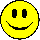 Hierbei unterstützen wir Dich, zum Beispiel mit der Klärung von Verständnisfragen, wir geben Hilfestellung durch kleine Tipps oder motivieren und loben. Deine Hausaufgaben werden von uns nicht korrigiert, wir kontrollieren aber deren Erledigung.Damit das alles gut funktioniert und Du in einer entspannten und ruhigen Atmosphäre arbeiten kannst, gibt es bei uns in der Betreuung einige Regeln zu beachten:Es gelten auch in der Betreuung die Klassenordnung sowie die Schulregeln.Der Gebrauch von Handys – auch zum Hören von Musik – ist während der gesamten Betreuungszeit nicht erlaubt! Dieser Punkt ist uns besonders wichtig, da Ruhe in der Hausaufgabenzeit für euch Kinder unbedingt erforderlich ist.Benutzt du dennoch ein Handy, wird dieses von uns eingesammelt – nach Beendigung der Betreuung an diesem Tag erhältst du es zurück.Während der Hausaufgabenzeit sprechen alle Kinder und Erwachsenen leise.Benötigst du Hilfe, so signalisierst du uns dies durch ein stilles Handzeichen.Bist du mit der Erledigung der Hausaufgaben fertig und darfst danach nach Hause gehen, kannst du nach Absprache mit den Betreuerinnen den Raum leise verlassen.Deinen Arbeitsplatz hinterlässt du sauber und ordentlich.Den anderen Mitschülern und den Betreuerinnen gegenüber verhältst du dich nett und rücksichtsvoll – niemand wird beschimpft oder körperlich angegriffen.Bei massiven Störungen erfolgt ein Gespräch mit deiner Klassenleitung, im schlimmsten Fall kannst du von der Hausaufgabenbetreuung ausgeschlossen werden. Wenn du einmal nicht zur Betreuung kommen kannst, meldest du dich persönlich bei uns ab.Damit wir sehen können, dass Du unsere Regeln gelesen und verstanden hast bitten wir Dich, uns das mit Deiner Unterschrift zu bestätigen und den abgetrennten unteren Abschnitt wieder in der Betreuung abzugeben.Bitte zeige diesen Brief auch Deinen Eltern und lass einen Erziehungsberechtigten von Dir ebenfalls unterschreiben.Solltest Du Fragen, Wünsche oder Anregungen haben oder einfach nur reden wollen, sprich uns gerne an! Wir haben immer ein offenes Ohr für Dich.Wir sind erreichbar unter:mpr@kiju-wichlinghausen.de015906488089Und jetzt auf eine gute, gemeinsame Zeit! 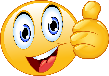 Dein Betreuungsteam der MPREs ist keine Schande, nichts zu wissen, wohl aber, nichts lernen zu wollen.Platon f427-3487J47 v. Chr.), Griechischer Philosoph der Antike -----------------------------------------------------------------------------------------------------------Bitte abschneiden und zurück an die Betreuung der MPR. Danke!Ich habe die Regeln der Hausaufgabenbetreuung gelesen und verstanden. Mitmeiner Unterschrift bestätige ich deren Einhaltung.Vor- und Zuname	Datum	Unterschrift (Schüler/in)Ich habe als Elternteil die Regeln der Hausaufgabenbetreuung zur Kenntnis genommen und akzeptiere diese durch meine Unterschrift.Name	Datum	Unterschrift (Erziehungsberechtigte/r)